АДМИНИСТРАЦИЯ  ВЕСЬЕГОНСКОГО  РАЙОНАТВЕРСКОЙ  ОБЛАСТИПОСТАНОВЛЕНИЕг. Весьегонск20.12.2018										              №  621п о с т а н о в л я ю:1. Внести в муниципальную программу муниципального образования Тверской области «Весьегонский район» «Культура Весьегонского района» на 2018-2023 годы, утверждённую постановлением администрации Весьегонского района от 29.12.2017 № 644, следующие изменения:1.1) в паспорте программы первый и второй абзац раздела «Объемы и источники финансирования муниципальной программы по годам ее реализации  в разрезе подпрограмм» изложить в следующей редакции:	1.2)главу 3 «Объем финансовых ресурсов, необходимый для реализации подпрограммы» подпрограммы«Развитие библиотечного обслуживания населения района»раздела 3 «Программы» изложить в следующей редакции:«Глава 3 Объем финансовых ресурсов, необходимый для реализации подпрограммы.Общий объем бюджетных ассигнований, выделенный на реализацию подпрограммы 1, составляет 46 243 796,00рублей.  		Объем бюджетных ассигнований, выделенный на реализацию подпрограммы 1, по годам реализации муниципальной программы в разрезе задач, приведен в таблице 1.Таблица 11.3) главу 3 «Объем финансовых ресурсов, необходимый для реализации подпрограммы» подпрограммы «Развитие культурно-досуговой деятельности учреждений культуры района»раздела 3 «Программы» изложить в следующей редакции:«Глава 3. Объем финансовых ресурсов, необходимый для реализации подпрограммыОбщий объем бюджетных ассигнований, выделенный на реализацию подпрограммы 2, составляет 72 631 765,00руб.  	Объем бюджетных ассигнований, выделенный на реализацию подпрограммы 2, по годам реализации муниципальной программы в разрезе задач, приведен в таблице 2.Таблица 21.4)  главу 3 «Объем финансовых ресурсов, необходимый для реализации подпрограммы»подпрограммы «Развитие дополнительного образования в сфере культуры»раздела 3 «Программы» изложить в следующей редакции:«Глава 3. Объем финансовых ресурсов, необходимый для реализации подпрограммы. Общий объем бюджетных ассигнований, выделенный на реализацию подпрограммы 3, составляет 25 825 258,86руб.  	Объем бюджетных ассигнований, выделенный на реализацию подпрограммы 3, по годам реализации муниципальной программы в разрезе задач, приведен в таблице 3.Таблица 3					.»1.5) приложение 1 «Характеристика муниципальной программы муниципального образования  Тверской области «Весьегонский район» «Культура Весьегонского района» на 2018-2023 годы» изложить в новой редакции (прилагается).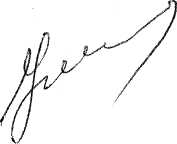 2. Обнародовать настоящее постановление на информационных стендах муниципального образования «Весьегонский район» и разместить на официальном сайте муниципального образования Тверской области «Весьегонский район» в сети Интернет.3. Настоящее постановление вступает в силу после его официального обнародования.4. Контроль за исполнением настоящего постановления возложить на заместителя главы администрации района  Живописцеву Е.А.Глава администрации района                                                      И.И. УгнивенкоО внесении изменений в постановление администрации Весьегонского района от 29.12.2017 № 644Объемы и источники финансирования муниципальной программы по годам ее реализации  в разрезе подпрограммФинансирование программы осуществляется за счет средств районного, областного и федерального бюджета в следующих объёмах (руб).	Всего - 152 866 829,86. В том числе:2018 год –32 194 779,86	подпрограмма 1 – 9 629 517,00подпрограмма 2 –16 145 794,00подпрограмма 3 –4 962 983,86Обеспечивающая программа - 1 456 485,00Годы реализации муниципальной программыОбъем бюджетных ассигнований, выделенный на реализацию подпрограммы «Развитие библиотечного обслуживания населения района» (рублей)Объем бюджетных ассигнований, выделенный на реализацию подпрограммы «Развитие библиотечного обслуживания населения района» (рублей)Объем бюджетных ассигнований, выделенный на реализацию подпрограммы «Развитие библиотечного обслуживания населения района» (рублей)Объем бюджетных ассигнований, выделенный на реализацию подпрограммы «Развитие библиотечного обслуживания населения района» (рублей)Объем бюджетных ассигнований, выделенный на реализацию подпрограммы «Развитие библиотечного обслуживания населения района» (рублей)Итого,рублейГоды реализации муниципальной программыЗадача  1 «Библиотечное обслуживание населения муниципальными учреждениями культуры Весьегонского района Тверской области»Задача 2 «Библиотечное обслуживание населения муниципальными учреждениями культуры Весьегонского района Тверской области за счет средств межбюджетных трансфертов»Задача 3 «Комплектование книжных фондов библиотек муниципальных образований»Задача 4 «Проведение противопожарных мероприятий и ремонт зданий и помещений муниципальных учреждений культуры»задача 5 «Предоставление субсидий из бюджета Тверской области по отрасли «Культура»Итого,рублей2018 г.7 673 617,000,00121 600,000,001 834 300,009 629 517,002019 г.7 417 991,000,00100 000 ,000,000,007 517 991,002020 г.7 174 072,000,00100 000 ,000,000,007 274 072,002021 г.7 174 072,000,00100 000 ,000,000,007 274 072,002022 г.7 174 072,000,00100 000 ,000,000,007 274 072,002023 г.7 174 072,000,00100 000 ,000,000,007 274 072,00Всего, рублей	43 787 896,000,00621600,000,001 834 300,0046 243 796,00Годы реализации муниципальной программыОбъем бюджетных ассигнований, выделенный на реализацию подпрограммы «Развитие культурно-досуговой деятельности учреждений культуры района»  (рублей)Объем бюджетных ассигнований, выделенный на реализацию подпрограммы «Развитие культурно-досуговой деятельности учреждений культуры района»  (рублей)Объем бюджетных ассигнований, выделенный на реализацию подпрограммы «Развитие культурно-досуговой деятельности учреждений культуры района»  (рублей)Объем бюджетных ассигнований, выделенный на реализацию подпрограммы «Развитие культурно-досуговой деятельности учреждений культуры района»  (рублей)Итого,рублейГоды реализации муниципальной программыЗадача  1«Предоставление услуг  муниципальными культурно-досуговыми учреждениями, создание условий для занятия творческой деятельностью на непрофессиональной (любительской) основе»Задача 2«Предоставление услуг муниципальными культурно-досуговыми учреждениями, создание условий для занятий творческой деятельностью на непрофессиональной (любительской) основе за счет межбюджетных трансфертов»Задача 3. «Проведение противопожарных мероприятий и ремонт зданий и помещений учреждений культуры»Задача 4. Предоставление субсидий на поддержку отрасли "Культура"2018 г.12 374 494,000,0000,003 771 300,0016 145 794,002019 г.11 327 363,000,000,000,0011 327 363,002020 г.11 289 652,000,000,000,0011 289 652,002021 г.11 289 652,000,000,000,0011 289 652,002022 г.11 289 652,000,000,000,0011 289 652,002023 г.11 289 652,000,000,000,0011 289 652,00Всего, рублей68 860 465,000,0000,003 771 300,0072 631 765,00	Годы реализации муниципальной программыОбъем бюджетных ассигнований, выделенный на реализацию подпрограммы «Развитие дополнительного образования в сфере культуры»  (рублей)Объем бюджетных ассигнований, выделенный на реализацию подпрограммы «Развитие дополнительного образования в сфере культуры»  (рублей)Объем бюджетных ассигнований, выделенный на реализацию подпрограммы «Развитие дополнительного образования в сфере культуры»  (рублей)Объем бюджетных ассигнований, выделенный на реализацию подпрограммы «Развитие дополнительного образования в сфере культуры»  (рублей)Итого,рублейГоды реализации муниципальной программыЗадача  1«Предоставление услуг дополнительного образования детей».Задача 2 «Укрепление и развитие материально-технической базы учреждений дополнительного образования в сфере культуры»Задача  3.«Приобретение музыкальных инструментов для муниципальных детских школ искусств, детских музыкальных школ»Задача  4  «Предоставление субсидий из  бюджета Тверской области»Итого,рублей2018 г.4 353 208,2668 588,0041 800,00499 387,604 962 983,862019 г.4 172 455,000,000,000,004 172 455,002020 г.4 172 455,000,000,000,004 172 455,002021 г.4 172 455,000,000,000,004 172 455,002022 г.4 172 455,000,000,000,004 172 455,002023 г.4 172 455,000,000,000,004 172 455,00Всего, рублей25 215 483,2668 588,0041 800,00499 387,6025 825 258,86	